В соответствии с Федеральным законом от 31.07.2020 N 259-ФЗ «О цифровых финансовых активах, цифровой валюте и о внесении изменений в отдельные законодательные акты Российской Федерации», Законом Чувашской Республики от 21.09.2020 N 70 «О внесении изменений в Закон Чувашской Республики «О муниципальной службе в Чувашской Республике», администрация Убеевского сельского поселения Красноармейского района  п о с т а н о в л я е т:1. Внести в пункт 5.1 Положения о представлении гражданами, претендующими на замещение должностей муниципальной службы, и муниципальными служащими сведений о доходах, расходах, об имуществе и обязательствах имущественного характера своих и своих супруга (супруги) и несовершеннолетних детей», утвержденное постановлением администрации Убеевского сельского поселения Красноармейского района от 02.03.2015 № 17 (с изм. от 03.02.2020 № 7, от 29.04.2020 № 38) следующее изменение, дополнив после слов «акций (долей участия, паев в уставных (складочных) капиталах организаций)» словами «, цифровых финансовых активов, цифровой валюты»; 2. Настоящее постановление вступает в силу после его официального опубликования в периодическом печатном издании «Вестник Убеевского сельского поселения» и распространяется на правоотношения, возникшие с 1 января 2021 года.Глава  Убеевскогосельского поселения                                                                             Н.И,Димитриева 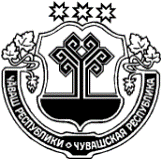 ЧĂВАШ  РЕСПУБЛИКИКРАСНОАРМЕЙСКИ РАЙОНĚ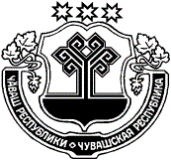 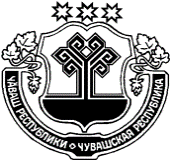 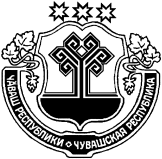 ЧУВАШСКАЯ  РЕСПУБЛИКА КРАСНОАРМЕЙСКИЙ РАЙОН   УПИ ЯЛ ПОСЕЛЕНИЙĚНАДМИНИСТРАЦИЙĚ                         ЙЫШĂНУ     21 .12.2020 г.      № 106                Упи салиАДМИНИСТРАЦИЯУБЕЕВСКОГОСЕЛЬСКОГО ПОСЕЛЕНИЯ            ПОСТАНОВЛЕНИЕ21.12. 2020        № 106 с. УбеевоО внесении изменений в постановление администрации Убеевского сельского поселения Красноармейского района Чувашской Республики от  02.03.2015   № 17